Kožní soustavaEvoluce (vývoj) kožní soustavy!! Toto je nepovinná část – určena pro všechny ty, kteří se chtějí dozvědět něco navíc !!Tělní pokryv (to, co je na povrchu těla živočichů) chrání živočicha před škodlivými vlivy prostředí. Podílí se i na výměně látkové (doplňkové kožní dýchání u obojživelníků, potní žlázy savců). Najdeme zde i smyslové orgány např. hmatové, tepelné receptory (čidla), které jsou schopné zachytit i nepatrné změny teploty, tlaku a jiné. U živočichů, kteří si udržují stálou teplotu těla (ptáci, savci) je tělní pokryv důležitý právě pro udržení si optimální teploty těla – chrání je před prochladnutím, ale také před přehřátím organismu.Bezobratlí živočichové Tělo je pokryto pouze jednovrstevnou pokožkou např. u žahavců obsahuje i žahavé buňky, nebo u měkkýšů obsahuje slizové žlázy. U vývojově vyšších bezobratlých živočichů, jako např. u hmyzu je již pokožka vícevrstevná. 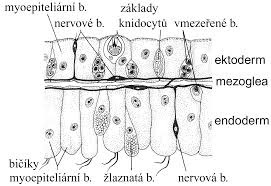 Obrázek: pokožka žahavce – pokožka je zde označena jako ektoderm, ve které jsou žahavé buňky (knidocyty), které obsahují jed k usmrcení kořisti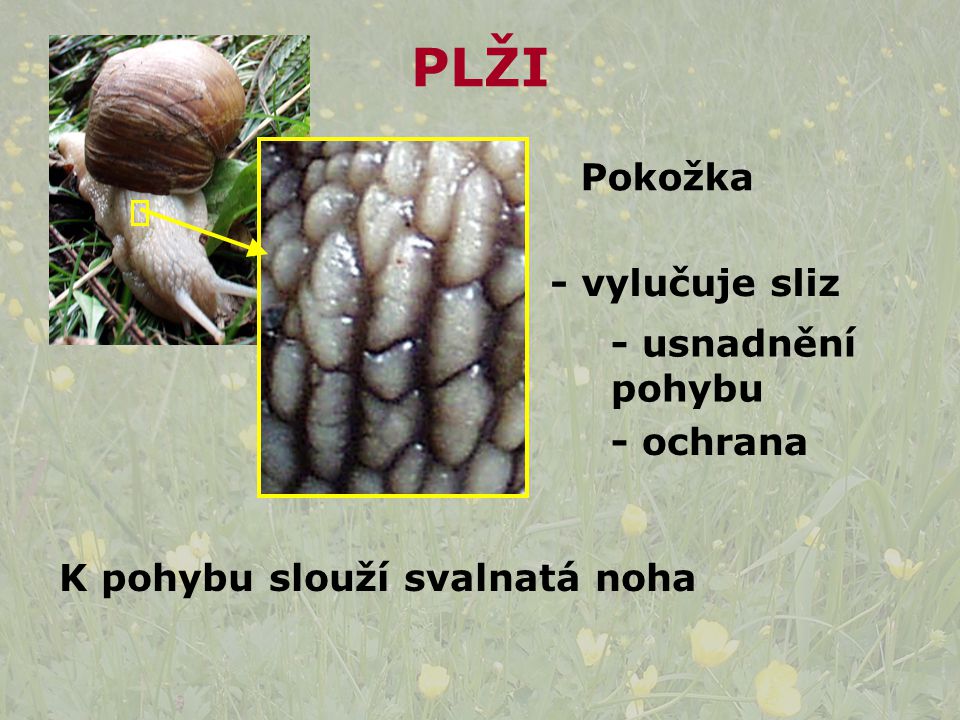 Obrázek: pokožka hlemýždě zahradního U hmyzu nebo i jiných bezobratlých živočichů se na povrchu těla vytváří pevná schránka kutikula, která je tvořena chitinem. 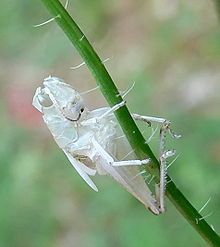 Obrázek: svlečená kutikula sarančete – na svlékání se podílejí hormony Obratlovci Zde je už na rozdíl od bezobratlých živočichů, kromě již zmíněného hmyzu tělní pokryv složen s více vrstev – vytváří se zde kůže, která je tvořena vícevrstevnou pokožkou, škárou a podkožním vazivem. Každá tato vrstva obsahuje konkrétní struktury (např. potní žlázy, hmatová tělíska, cévy, nervy a jiné), které mají svoji funkci. U většiny živočichů se v ní nacházejí pigmentové buňky,  které jsou zodpovědné nejen za zbarvení těla živočichů včetně člověka, ale také hrají důležitou roli v ochraně organismu, např. před predátory (dravci).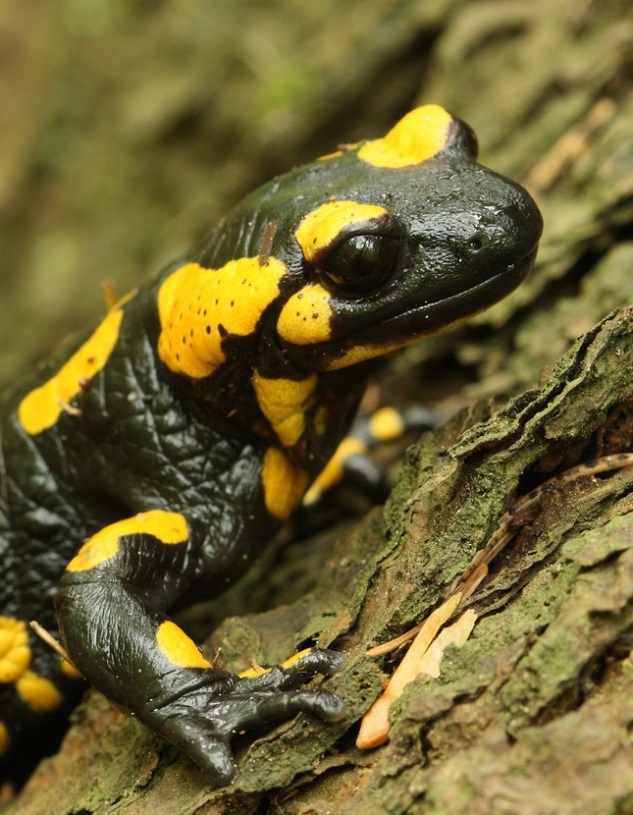 Obrázek: mlok skvrnitý – výstražné zbarvení (žluto – černé) – chrání živočicha před predátory (zbarvení upozorňuje na jeho jedovatost)Z části pokožky také vznikly útvary, které dávají živočichovi určitou výhodu pro život např. na souši či ve vodě. Patří sem např. šupiny u ryb, peří u ptáků či srst u savců.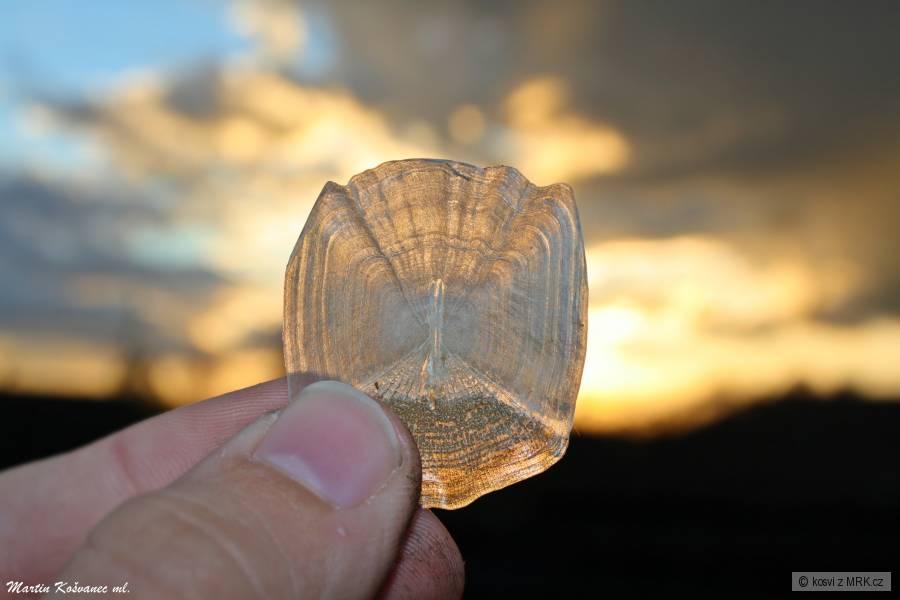 Obrázek: šupina kapra – chrání ho před parazity a predátory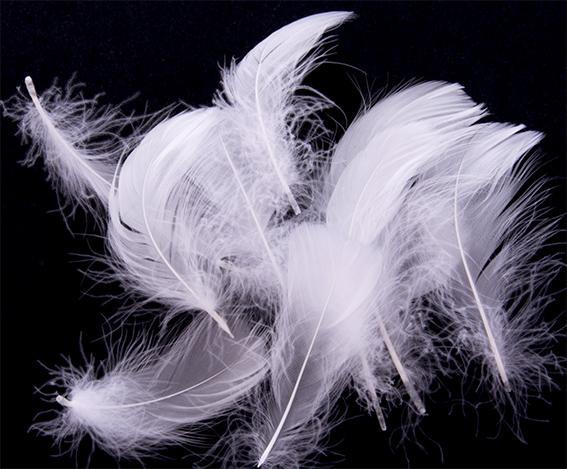 Obrázek: prachové peří ptáků – chrání před prochladnutím (výborně udržuje stálou teplotu těla)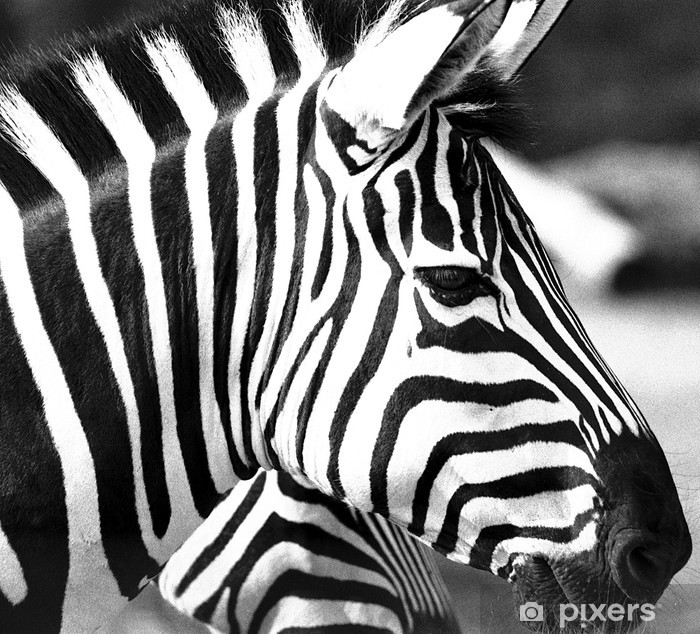 Obrázek: srst zebry – neplní jen funkci termoregulační (udržuje stálou teplotu těla), ale různé vzory tvořené bílými a černými pruhy mají význam také v komunikaci a ochraně před predátory např. lviKožní soustava člověka 1) Doplňte chybějící textPokryv těla tvoří ……………. Chrání tělo před vnějšími ………………………….. mechanickými i chemickými a také před vniknutím ……………………… zárodků do těla. Kůže se podílí na ………………., na …………………… i na ……………….. V kůži jsou uložena citlivá …………………. Zakončení, která reagují na ……………………………………………….a bolest. Kůže se skládá ze ……….. vrstev - …………………………………vaziva.2) Popište stavbu kůže savce - člověka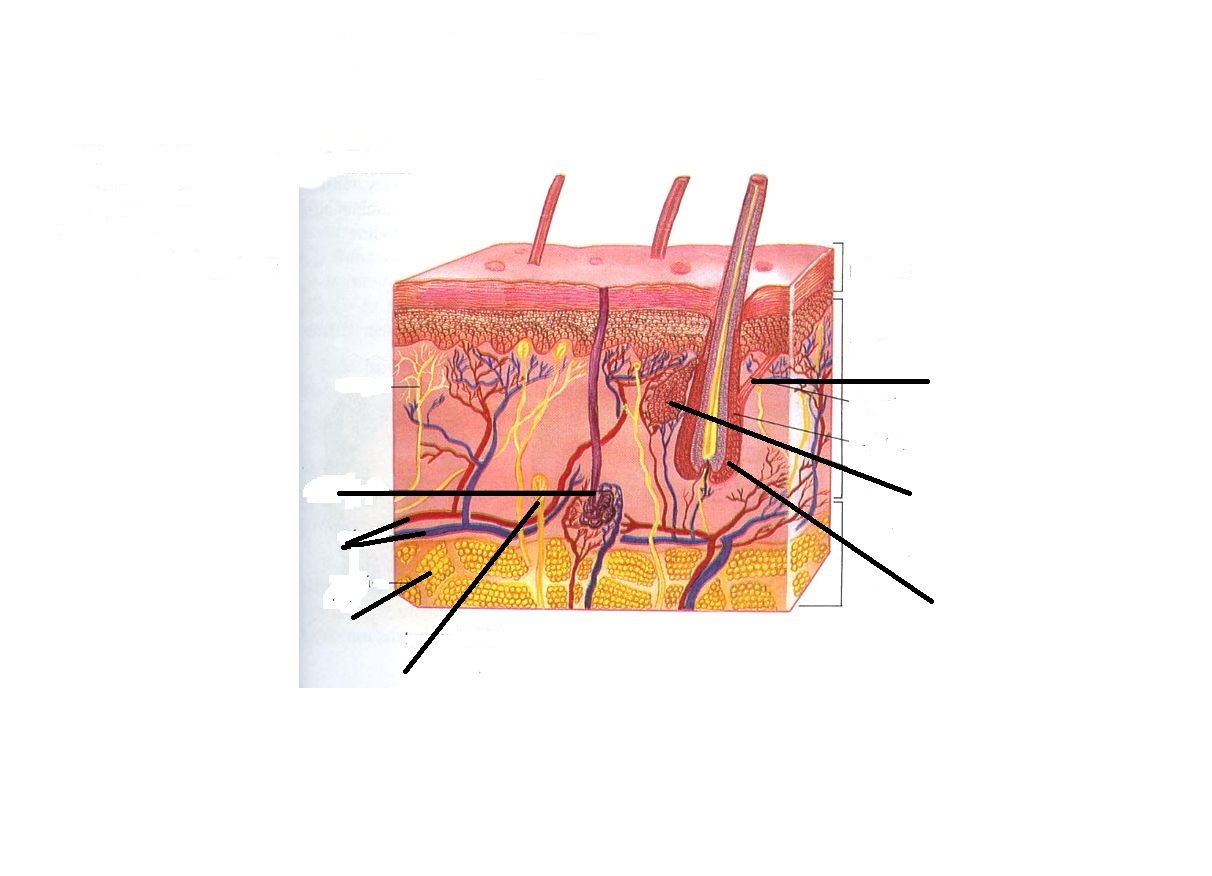 Obrázek: stavba kůže savce3) Svrchní vrstva kůže, která se nazývá pokožka, vytváří na spodní straně posledních článků prstů papilární linie, které jsou jedinečné pro každého člověka a tvoří otisky prstů. Uveďte, k čemu se využívají otisky prstů a jak se jmenuje metoda, která tyto otisky využívá. Odpověď: …………………………………………………………………………………………………...Na mikroskopickém obrázku jsou vidět pigmentové buňky (melanocyty) ve svrchní vrstvě kůže (pokožce) – jsou velice důležité z hlediska ochrany zdraví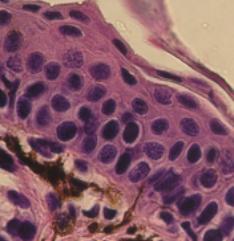 4) Pigmentové buňky, které obsahují kožní pigment (melanin), který má určitou funkci. Napiště, o jakou konkrétní funkci pigmentu se jedná.Odpověď:…………………………………………………………………………………………………...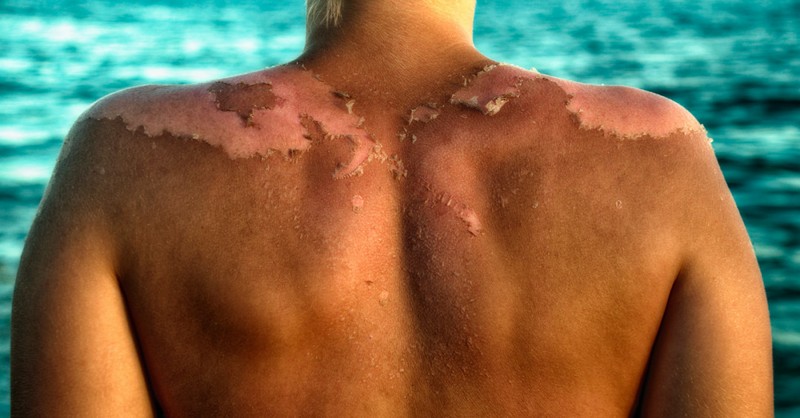 Obrázek: důsledek nadměrného opalování5) Na jaře a v létě, kdy je intenzita slunečního záření (ultrafialového záření) velmi vysoká hrozí kůži nebezpečí. Uveďte, jaké nebezpečí hrozí, pokud se budeme nadměrně opalovat.Odpověď: …………………………………………………………………………………………………...6) Pojmenujte tělíska, která jsou pod čísly 10, 15, 7 a uveďte název vrstvy kůže, ve které se nacházejí.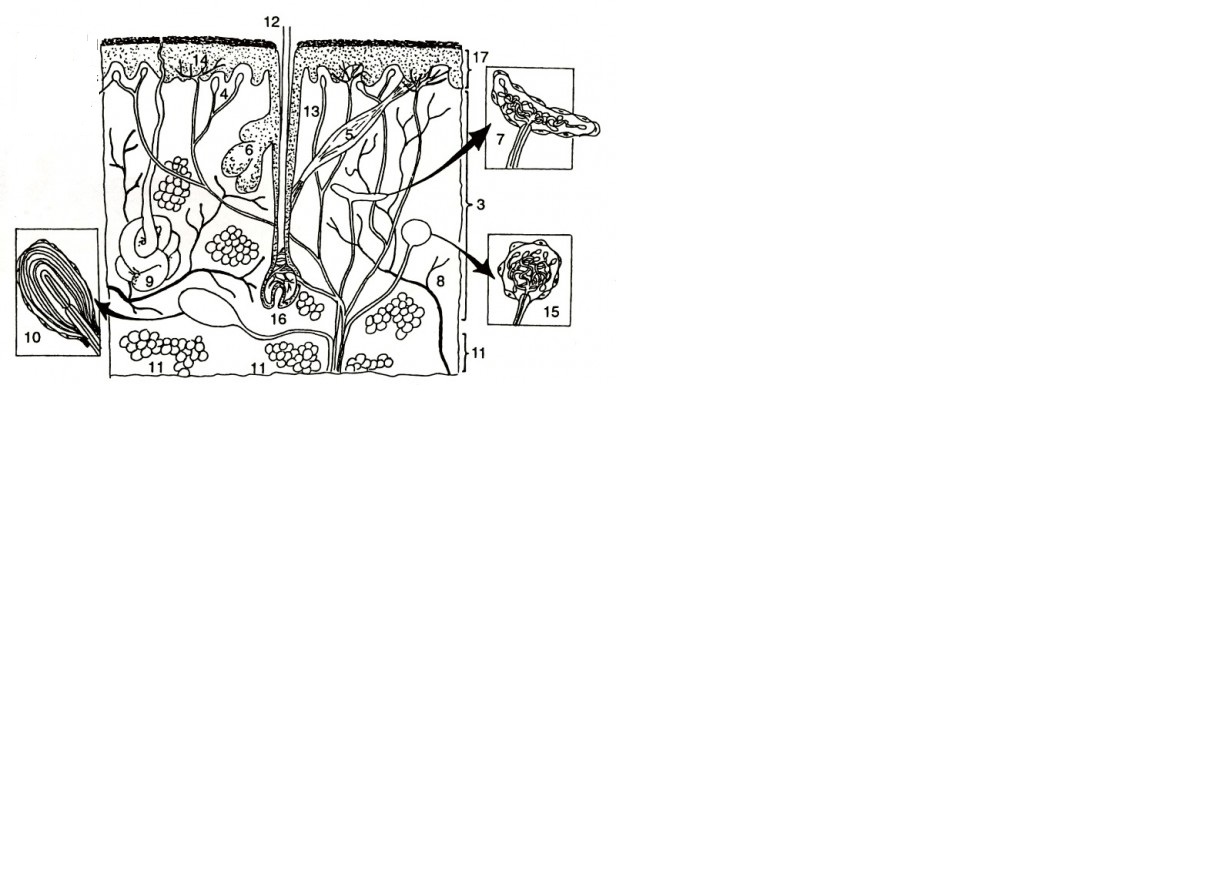 číslo 7) ……………………………………………………číslo 10) …………………………………………………..číslo 15) …………………………………………………..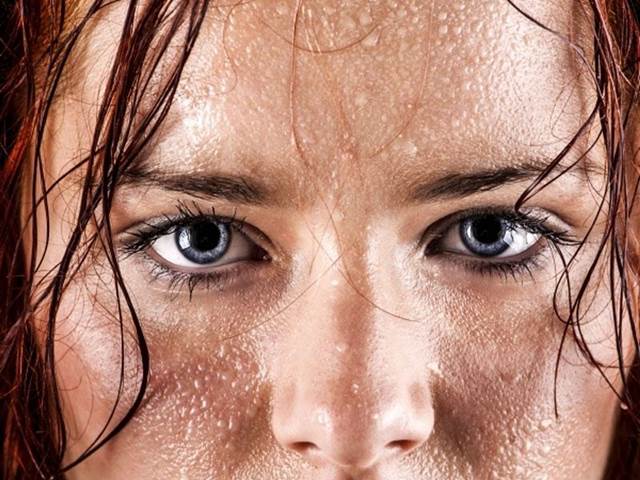 Obrázek: činnost potních žláz7) Ve škáře se nacházejí potní žlázy, které plní určitou funkci v organismu. Napište, na čem se tyto potní žlázy podílejí.Odpověď:………………………………………………………………………………………